ФЕДЕРАЛЬНОЕ АГЕНТСТВО ЖЕЛЕЗНОДОРОЖНОГО ТРАНСПОРТА Федеральное государственное бюджетное образовательное учреждение высшего образования«Петербургский государственный университет путей сообщения Императора Александра I»(ФГБОУ ВО ПГУПС)Кафедра «Технология металлов»ПРОГРАММАпроизводственной практики«ПРЕДДИПЛОМНАЯ ПРАКТИКА» (Б2.П.3)для направления23.03.03 «Эксплуатация транспортно-технологических машин и комплексов» по профилю «Автомобильный сервис» Форма обучения – очная, заочнаяСанкт-Петербург2018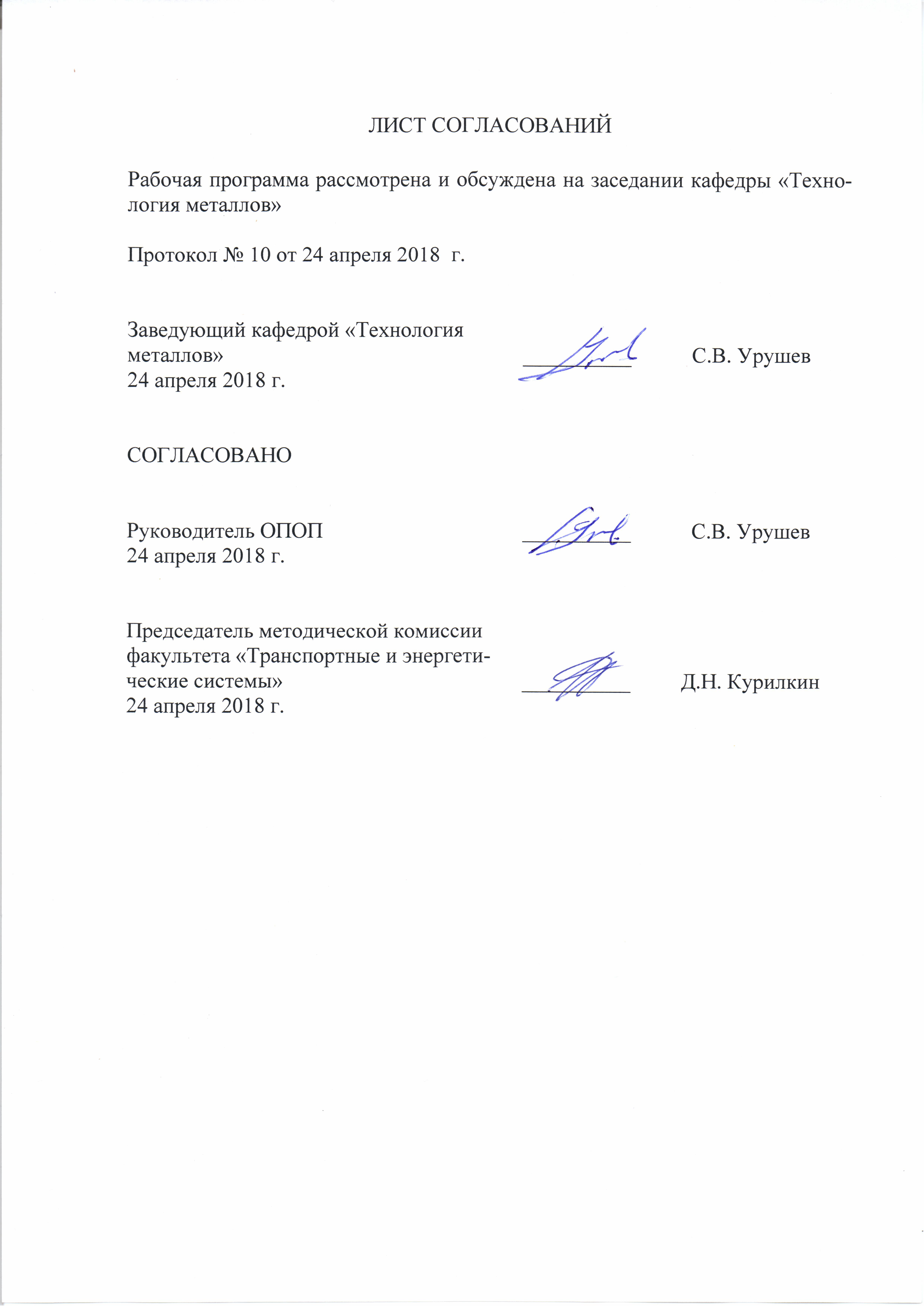  1. Вид практики, способы и формы ее проведенияПрограмма составлена в соответствии с ФГОС ВО, утвержденным «14» декабря 2015 г., приказ №1470 по направлению 23.03.03 «Эксплуатация транспортно-технологических машин и комплексов», по производственной практике «Преддипломная практика».Вид практики – производственная в соответствии с учебным планом подготовки бакалавра, утвержденным «04» февраля 2016 г.Тип практики: преддипломная практика.Способ проведения практики – стационарная и выездная.Практика проводится дискретно по периодам практик.Практика проводится на предприятиях (в организациях) и научно-исследовательских подразделениях автомобильного транспорта, а также на кафедре «Технология металлов» ФГБОУ ВО ПГУПС.Задачей проведения практики и реального дипломного проектирования по заявкам предприятий является обобщение, систематизация и совершенствование знаний и умений обучающихся по будущей профессии, подготовка материалов к выпускной квалификационной работе.2. Перечень планируемых результатов обучения при прохождении практики, соотнесенных с планируемыми результатами освоения основной профессиональной образовательной программыПланируемыми результатами прохождения практики является приобретение знаний, умений, навыков и/или опыта деятельности.В результате прохождения практики обучающийся должен:ЗНАТЬ:- организационную структуру, методы управления и регулирования, критерии эффективности применительно к конкретным видам транспортных и транспортно-технологических машин и оборудования.УМЕТЬ:- работать в коллективе, толерантно воспринимая социальные, этнические, конфессиональные и культурные различия;- решать стандартные задачи профессиональной деятельности на основе информационной и библиографической культуры с применением информационно-коммуникационных технологий и с учетом основных требований информационной безопасности;- работать в составе коллектива исполнителей в области реализации управленческих решений по организации производства и труда, организации работы по повышению научно-технических знаний работников;- организовать технический осмотр и текущий ремонт техники, приемку и освоение вводимого технологического оборудования, составлять заявки на оборудование и запасные части, готовить техническую документацию и инструкции по эксплуатации и ремонту оборудования.ВЛАДЕТЬ:- способностью к коммуникации в устной и письменной формах на русском и иностранном языках для решения задач межличностного и межкультурного взаимодействия;- способностью к анализу передового научно-технического опыта и тенденций развития технологий эксплуатации транспортных и транспортно-технологических машин и оборудования.Приобретенные знания, умения, навыки и/или опыт деятельности, характеризующие формирование компетенций, осваиваемых при прохождении данной практики, позволяют решать профессиональные задачи, приведенные в соответствующем перечне по видам профессиональной деятельности в п. 2.4 основной профессиональной образовательной программы (ОПОП). Прохождение практики направлено на формирование следующих общекультурных компетенций (ОК):- способностью к коммуникации в устной и письменной формах на русском и иностранном языках для решения задач межличностного и межкультурного взаимодействия (ОК-5);- способностью работать в коллективе, толерантно воспринимая социальные, этнические, конфессиональные и культурные различия (ОК- 6);Прохождение практики направлено на формирование следующих общепрофессиональных компетенций (ОПК):- способностью решать стандартные задачи профессиональной деятельности на основе информационной и библиографической культуры с применением информационно-коммуникационных технологий и с учетом основных требований информационной безопасности (ОПК-1).Прохождение практики направлено на формирование следующих профессиональных компетенций (ПК), соответствующих видам профессиональной деятельности, на которые ориентирована программа бакалавриата: расчётно-проектная:- готовностью к выполнению элементов расчетно-проектировочной работы по созданию и модернизации систем и средств эксплуатации транспортных и транспортно-технологических машин и оборудования (ПК-2);- владением основами методики разработки проектов и программ для отрасли, проведения необходимых мероприятий, связанных с безопасной и эффективной эксплуатацией транспортных и транспортно-технологических машин и оборудования различного назначения, их агрегатов, систем и элементов, а также выполнения работ по стандартизации технических средств, систем, процессов, оборудования и материалов, по рассмотрению и анализу различной технической документации (ПК-5);- владением знаниями о порядке согласования проектной документации предприятий по эксплуатации транспортных и транспортно-технологических машин и оборудования, включая предприятия сервиса, технической эксплуатации и фирменного ремонта, получении разрешительной документации на их деятельность (ПК- 6);производственно-технологическая:- готовностью к участию в составе коллектива исполнителей к разработке транспортных и транспортно-технологических процессов, их элементов и технологической документации (ПК-7);- способностью разрабатывать и использовать графическую техническую документацию (ПК- 8);- способностью к участию в составе коллектива исполнителей в проведении исследования и моделирования транспортных и транспортно-технологических процессов и их элементов (ПК- 9);- способностью выбирать материалы для применения при эксплуатации и ремонте транспортных, транспортно-технологических машин и оборудования различного назначения с учетом влияния внешних факторов и требований безопасной, эффективной эксплуатации и стоимости (ПК-10);- способностью выполнять работы в области производственной деятельности по информационному обслуживанию, основам организации производства, труда и управления производством, метрологическому обеспечению и техническому контролю (ПК-11);- владением знаниями направлений полезного использования природных ресурсов, энергии и материалов при эксплуатации, ремонте и сервисном обслуживании транспортных и транспортно-технологических машин и оборудования различного назначения, их агрегатов, систем и элементов (ПК-12);- владением знаниями организационной структуры, методов управления и регулирования,	критериев	эффективности	применительно к конкретным видам транспортных и транспортно-технологических машин и оборудования (ПК-13);- способностью к освоению особенностей обслуживания и ремонта транспортных и транспортно-технологических машин, технического и технологического оборудования и транспортных коммуникаций (ПК-14);- владением знаниями технических условий и правил рациональной эксплуатации транспортных и транспортно-технологических машин и оборудования, причин и последствий прекращения их работоспособности (ПК-15);- способностью к освоению технологий и форм организации диагностики, технического обслуживания и ремонта транспортных и транспортно-технологических машин и оборудования (ПК-16);- готовностью выполнять работы по одной или нескольким рабочим профессиям по профилю производственного подразделения (ПК-17); экспериментально-исследовательская деятельность:- способностью к анализу передового научно-технического опыта и тенденций развития технологий эксплуатации транспортных и транспортно-технологических машин и оборудования (ПК-18);- способностью в составе коллектива исполнителей к выполнению теоретических, экспериментальных, вычислительных исследований по научно- техническому обоснованию инновационных технологий эксплуатации транспортных и транспортно-технологических машин и оборудования (ПК-19);- способностью к выполнению в составе коллектива исполнителей лабораторных, стендовых, полигонных, приемо-сдаточных и иных видов испытаний систем и средств, находящихся в эксплуатации транспортных и транспортно-технологических машин и оборудования (ПК-20);- готовностью проводить измерительный эксперимент и оценивать результаты измерений (ПК-21);- готовностью изучать и анализировать необходимую информацию, технические данные, показатели и результаты работы по совершенствованию технологических процессов эксплуатации, ремонта и сервисного обслуживания транспортных и транспортно-технологических машин и оборудования различного назначения, их агрегатов, систем и элементов, проводить необходимые расчеты, используя современные технические средства (ПК-22); организационно-управленческая:- готовностью к участию в составе коллектива исполнителей в организации и выполнении транспортных и транспортно-технологических процессов (ПК-23);- готовностью к участию в составе коллектива исполнителей к деятельности по организации управления качеством эксплуатации транспортных и транспортно-технологических машин и оборудования (ПК-24);- способностью к работе в составе коллектива исполнителей в области реализации управленческих решений по организации производства и труда, организации работы по повышению научно-технических знаний работников (ПК-25);- готовностью использовать приемы и методы работы с персоналом, методы оценки качества и результативности труда персонала (ПК-26);- готовностью к кооперации с коллегами по работе в коллективе, к совершенствованию документооборота в сфере планирования и управления оперативной деятельностью эксплуатационной организации (ПК-27);- готовностью к проведению в составе коллектива исполнителей технико-экономического анализа, поиска путей сокращения цикла выполнения работ (ПК-28);- способностью оценить риск и определить меры по обеспечению безопасной и эффективной эксплуатации транспортных и транспортно-технологических машин, их узлов и агрегатов и технологического оборудования (ПК-29);- способностью в составе коллектива исполнителей к оценке затрат и результатов деятельности эксплуатационной организации (ПК-31);- способностью в составе коллектива исполнителей к использованию основных нормативных документов по вопросам интеллектуальной собственности, проводить поиск по источникам патентной информации (ПК-32);- владением знаниями основ физиологии труда и безопасности жизнедеятельности, умением грамотно действовать в аварийных и чрезвычайных ситуациях, являющихся следствием эксплуатации транспортных и транспортно-технологических машин и оборудования (ПК-33); монтажно-наладочная деятельность:сервисно-эксплуатационная:- владением знаниями законодательства в сфере экономики, действующего на предприятиях сервиса и фирменного обслуживания, их применения в условиях рыночного хозяйства страны (ПК-37);- способностью организовать технический осмотр и текущий ремонт техники, приемку и освоение вводимого технологического оборудования, составлять заявки на оборудование и запасные части, готовить техническую документацию и инструкции по эксплуатации и ремонту оборудования (ПК-38);- способностью использовать в практической деятельности данные оценки технического состояния транспортных и транспортно-технологических машин и оборудования, полученные с применением диагностической аппаратуры и по косвенным признакам (ПК-39);- способностью определять рациональные формы поддержания и восстановления работоспособности транспортных и транспортно-технологических машин и оборудования (ПК-40);- способностью использовать современные конструкционные материалы в практической деятельности по техническому обслуживанию и текущему ремонту транспортных и транспортно-технологических машин и оборудования (ПК-41);- способностью использовать в практической деятельности технологии текущего ремонта и технического обслуживания транспортных и транспортно-технологических машин и оборудования на основе использования новых материалов и средств диагностики (ПК-42);- владением знаниями нормативов выбора и расстановки технологического оборудования (ПК-43);- способностью к проведению инструментального и визуального контроля за качеством топливно-смазочных и других расходных материалов, корректировки режимов их использования (ПК-44).Область профессиональной деятельности обучающихся, прошедших данную практику, приведена в п. 2.1 ОПОП.Объекты профессиональной деятельности обучающихся, прошедших данную практику, приведены в п. 2.2 ОПОП.3. Место практики в структуре основной профессиональной образовательной программыПрактика «Преддипломная практика» (Б2.П.3) относится Блоку 2 «Практики» и является обязательной.4. Объем практики и ее продолжительностьПрактика «Преддипломная практика» проводится весной.Для очной формы обучения: Для заочной формы обучения: 5. Содержание практики Первая неделя: знакомство со структурой предприятия и изучение локальных нормативных актов, определение рабочего места и руководителя практики от предприятия, подбор литературы по теме задания, анализ и выбор методов решения поставленных задач.Вторая неделя: изучение экономической деятельности предприятия.Третья неделя: изучение организации работ по проведению ЕО, ТО-1, ТО-2, ТР, участка (отделения) диагностики. Анализ, разработка предложений по их совершенствованию.Четвертая неделя: изучение технологии ремонта составных частей автомобилей.6. Формы отчетностиПо итогам практики обучающимся составляется отчет с учетом индивидуального задания, выданного руководителем практики от Университета.Структура отчета по практике  представлена в фонде оценочных средств.После прибытия на предприятие и оформления направления на практику в отделе кадров (отделе управления персоналом), обучающийся направляет в электронном виде отсканированное направление на практику с отметкой о прибытии в адрес руководителя по практике кафедры, ответственной за организацию практики. После завершения практики, предприятие ставит отметку об убытии с практики в направлении на практику.Направление на практику с отметками предприятия о прибытии и убытии обучающегося на практику, сдается на кафедру, ответственную за организацию практики.7. Фонд оценочных средств для проведения промежуточной аттестации обучающихся по практикеФонд оценочных средств по практике является неотъемлемой частью программы практики и представлен отдельным документом, рассмотренным на заседании кафедры и утвержденным заведующим кафедрой.8. Перечень основной и дополнительной учебной литературы, нормативно-правовой документации и других изданий, необходимых для проведения практики8.1 Перечень основной учебной литературы, необходимой для прохождения практикиИванов В.П. Ремонт автомобилей [Электронный ресурс]: учебник / В.П. Иванов, А.С. Савич, В.К. Ярошевич. – Минск: Вышэйшая школа, 2014. – 336 с. URL: http://e.lanbook.com/view/book/65595/8.2 Перечень дополнительной учебной литературы, необходимой для прохождения практики1.	Малкин В.С. Техническая диагностика [Электронный ресурс]: учебное пособие. - СПб: Лань, 2015. - 272 с. URL: http://e.lanbook.com/view/book/64334/8.3 Перечень нормативно-правовой документации, необходимой для прохождения практикиПри прохождения практики нормативно-правовая документация не используется.8.4 Другие издания, необходимые для прохождения практикиПри прохождения практики другие издания не используются.9. Перечень ресурсов информационно-телекоммуникационной сети «Интернет», необходимых для прохождения практики1.	Личный кабинет обучающегося и электронная информационно-образовательная среда. [Электронный ресурс]. – Режим доступа: http://sdo.pgups.ru/  (для доступа к полнотекстовым документам требуется авторизация).2.	Иванов В.П. Ремонт автомобилей [Электронный ресурс]: учебник / В.П. Иванов, А.С. Савич, В.К. Ярошевич. – Минск: Вышэйшая школа, 2014. – 336 с. URL: http://e.lanbook.com/view/book/65595/3. Малкин В.С. Техническая диагностика [Электронный ресурс]: учебное пособие. - СПб: Лань, 2015. - 272 с. URL: http://e.lanbook.com/view/book/64334/4. Косов Н.П., Исаев А.Н., Схиртладзе А.Г. Технологическая оснастка: вопросы и ответы [Электронный ресурс]: Учебное пособие для вузов. М.: изд-во: «Машиностроение», 2007. – 304 с. - ISBN 5-217-03242-1. URL: http://e.lanbook.com/view/book/744/5. Носов В.В. Диагностика машин и оборудования [Электронный ресурс]: - СПб.: «Лань», 2012. – 384 с. - ISBN 978-5-8114-1269-3. URL: http://e.lanbook.com/view/book/2779/6. Чижков Ю.П. Электрооборудование автомобилей и тракторов: [Электронный ресурс]. Учебник: М.: «Машиностроение», 2007. – 656 с. – ISBN 5-217-03358-4. URL: http://e.lanbook.com/view/book/786/10. Перечень информационных технологий, используемых при проведении практики, включая перечень программного обеспечения и информационных справочных системПри осуществлении образовательного процесса используются следующие информационные технологии:- технические средства (персональные компьютеры, интерактивная доска);- методы обучения с использованием информационных технологий (компьютерное тестирование, демонстрация мультимедийных материалов).Образовательный процесс обеспечен необходимым комплектом лицензионного программного обеспечения, установленного на технических средствах, размещенных в специальных помещениях и помещениях для самостоятельной работы в соответствии с расписанием занятий.11.  Описание материально-технической базы, необходимой для проведения практикиМатериально-техническая база обеспечивает проведение практики по данному направлению и соответствует действующим санитарным и противопожарным нормам и правилам.Она содержит:помещения для проведения текущего контроля (ауд. 4-208) и промежуточной аттестации (ауд. 4-209), соответствующие действующим противопожарным правилам и нормам.помещения для самостоятельной работы (ауд. 16-100), соответствующие действующим противопожарным правилам и нормам.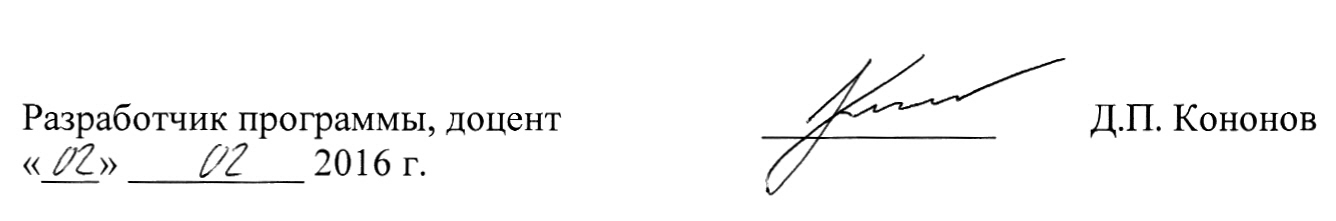 Вид учебной работыВсего часовСеместрВид учебной работыВсего часов8Форма контроля знанийЗЗОбщая трудоемкость: час / з.е.216/6216/6Продолжительность практики: неделя44Вид учебной работыВсего часовКурсВид учебной работыВсего часов5Форма контроля знанийЗЗОбщая трудоемкость: час / з.е.216/6216/6Продолжительность практики: неделя44Разработчик программы, доцентД.П. Кононов«_20__» _04____ 20 _18_ г.